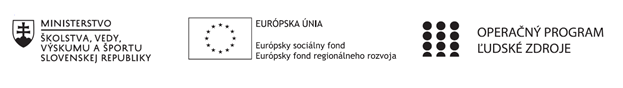 Správa o činnosti pedagogického klubu Príloha:Prezenčná listina zo stretnutia pedagogického klubuPríloha správy o činnosti pedagogického klubu                                                                                             PREZENČNÁ LISTINAMiesto konania stretnutia: ZŠ Sama CambelaDátum konania stretnutia: .....30. 09. 2020 ........Trvanie stretnutia: ...14,00 – 17,00 hod......Zoznam účastníkov/členov pedagogického klubu:Prioritná osVzdelávanieŠpecifický cieľ1.1.1 Zvýšiť inkluzívnosť a rovnaký prístup ku kvalitnému vzdelávaniu a zlepšiť výsledky a kompetencie detí a žiakovPrijímateľZákladná škola Sama Cambela, Školská 14, 976 13 Slovenská ĽupčaNázov projektuZvýšenie kvality vzdelávania na ZŠ Sama Cambela v Slovenskej ĽupčiKód projektu  ITMS2014+312011R070Názov pedagogického klubu 5.6.2. Pedagogický klub - čitateľské dielne s písomným výstupomDátum stretnutia  pedagogického klubu30.09. 2020  Miesto stretnutia  pedagogického klubuZŠ Sama Cambela, Slovenská ĽupčaMeno koordinátora pedagogického klubuMgr. Marcela KramcováOdkaz na webové sídlo zverejnenej správyhttp://www.zsslovlupca.edu.sk/Manažérske zhrnutie:Odborníci z krajín OECD sa zhodli na definícii pojmu čitateľská gramotnosť  a bolo vyčlenených päť činností, ktoré sú spojené s dosiahnutím úplného porozumenia písaných textov, či už súvislých alebo nesúvislých. Predpokladá sa, že každý čitateľ by mal mať predovšetkým zvládnutú techniku plynulého čítania a preukázať istú úroveň v každej z nasledovných činností:získavanie informáciíporozumenieinterpretáciauvažovanie o obsahu textu a jeho hodnotenieuvažovanie o forme textu a jej hodnotenie,Spomínané procesy možno zhrnúť do troch oblastí: nájsť informáciu (vyhľadať a vybrať relevantný text), porozumieť (pochopiť význam vyplývajúci z textu), uvažovať o texte a vyhodnotiť ho (dôveryhodnosť zdroja, identifikácia rozporuplných informácií...). Spracovanie textu a riešenie úlohy/problému si vyžaduje schopnosť rozhodovať a správne zvoliť vhodnú stratégiu. Cieľom výchovno-vzdelávacieho procesu je, aby si žiaci osvojili schopnosti a zručnosti umožňujúce zvládnutie spomínaných procesov. Súčasťou výchovno-vzdelávacieho procesu je tiež hodnotenie úspešnosti žiakov v čítaní s porozumením, teda  do akej miery viac alebo menej úspešne pracujú s textom pri riešení zadaného problému. Na tento účel používajú špecifické nástroje na zistenie porozumenia textu. Kľúčové slová:Čitateľská gramotnosť, informácia, text s pomiešanými vetami, g-testHlavné body, témy stretnutia, zhrnutie priebehu stretnutia: V úvode stretnutia sa členovia klubu oboznámili s problematikou špecifických nástrojov na zistenie porozumenia textu a s dostupnými internetovými zdrojmi. Zamerali sa na dva typy nástrojov – Test s pomiešanými vetami a G-test: https://www.pulib.sk/web/kniznica/elpub/dokument/Cibakova1/subor/1.pdfhttps://mpc-edu.sk/sites/default/files/publikacie/ka_iarov__prim_rne_vzdel_vanie.pdfhttps://www.zsmsorvesele.edu.sk/uploads/fck/file/U%C5%BEito%C4%8Dn%C3%A9%20materi%C3%A1ly%20pedagogika/%C4%8Citate%C4%BEsk%C3%A1%20gramotnos%C5%A5%20%20na%20SJL.pdfhttp://www.kukucinka.eu/jednotlive%20stranky/projekty/aktualne/rozvojom_citania_k_lepsiemu_zivotu/metodicke_materialy/prezentacie/sposoby_hodnotenia_uloh.pdfhttps://www.nucem.sk/dl/4636/Narodna_sprava_PISA_2018.pdfhttps://eduworld.sk/cd/ts/4193/vysledky--studie-oecd-pisa-2015-timove-riesenie-problemovNa vyučovaní slovenského jazyka sa spomedzi rôznych nástrojov v bežnej praxi najčastejšie využíva písomná práca, test a ústne skúšanie. Pri ústnom skúšaní žiaci pritom väčšinou pracujú s textom, ktorý im je známy z predchádzajúcich vyučovacích hodín  a využívajú teda najmä reproduktívne zručnosti. Ak chceme zistiť reálnu úroveň porozumenia textu, vhodné je využiť text, ktorý je žiakom neznámy a doteraz sa s ním nestretli. Obmedzujúcim v tomto prípade je aj časový limit v ktorom má žiak ústne odpovedať.Písomná práca (ak učiteľ zvolí vhodnú tému a slohový útvar) umožňuje zistiť u žiaka mieru jeho schopnosti pracovať s informáciami z východiskového textu vo vlastnej produkcii a uplatnenie osvojených štylistických zručností. Vhodnejším nástrojom na zistenie úrovne porozumenia je test, v ktorom rôzne typy a formy testových úloh poskytujú žiakovi priestor na uplatnenie rôznych myšlienkových operácií s dostatkom času na prácu. Vhodnou metódou na zistenie úrovne medzivetného porozumenia je text s pomiešanými vetami. Žiak pracuje s textom, v ktorom sú vety s poprehadzovaným poradím. Jeho úlohou je zoradiť vety podľa logickej následnosti. Vodné je preto vyberať texty opisujúce dej (rozprávanie....) alebo text obsahujúci vety s príčinno-následnými vzťahmi. Kritériom pri hodnotení je správne napojenie vety na predchádzajúcu vetu. Výsledkom by mal byť zmysluplný text. Jednoduché porozumenie medzivetných vzťahov meria i G-test. Každá položka sa skladá z vety a otázky, ktorá sa viaže na túto vetu. Obsahuje  veľký počet otázok a na jeho vypracovanie majú žiaci pevne stanovený čas. Obťažnosť položiek postupne narastá, vety sú dlhšie a obsahujú  viac odborných názvov. Napr. Vzduch je zmes plynov. Čo je vzduch?          Vzduch tvorí plynný obal Zeme – atmosféru. Čo je atmosféra?V závere členovia klubu pripravili pracovné listy s využitím špecifických nástrojov na zistenie úrovne porozumenia textu - test s pomiešanými vetami a G-test.  Závery a odporúčania:Súčasťou obsahového aj výkonového štandardu predmetu Čitateľské dielne, ktorý v rámci projektu vyučujeme v 5., 7. a 9. ročníku, je práca s umeleckými  i vecnými i  textami z rôznych oblastí spoločenských, prírodných a technických vied. Pri výbere textov sme sa zamerali (a v budúcnosti sa budeme zameriavať) na texty obsahovo a tematicky korešpondujúce s témami, s ktorými žiaci pracujú na  iných vyučovacích hodinách. Spoluprácou s vyučujúcimi biológie, chémie, dejepisu, geografie ... uľahčíme žiakom systematizáciu poznatkov a ich vnímanie v súvislostiach, zvýšime efektívnosť i úroveň vyučovacieho procesu. Vypracoval (meno, priezvisko)Mgr. Marcela KramcováDátum30.09. 2020Podpis............................Schválil (meno, priezvisko)............................Dátum............................Podpis............................Prioritná os:VzdelávanieŠpecifický cieľ:1.1.1 Zvýšiť inkluzívnosť a rovnaký prístup ku kvalitnému vzdelávaniu a zlepšiť výsledky a kompetencie detí a žiakovPrijímateľ:Základná škola Sama Cambela, Školská 14, 976 13 Slovenská ĽupčaNázov projektu:Zvýšenie kvality vzdelávania na ZŠ Sama Cambela v Slovenskej ĽupčiKód ITMS projektu:312011R070Názov pedagogického klubu:5.6.2. Pedagogický klub - čitateľské dielne s písomným výstupomč.Meno a priezviskoPodpisInštitúcia1.Mgr. Marcel HlaváčZŠ Sama Cambela2.PhDr. Jana JamriškováZŠ Sama Cambela3.Mgr. Marcela KramcováZŠ Sama Cambela